Kære beboere Vallensbæk Stationstorv 3		06-04-2020Vi håber, at I alle har det godt, er raske og ved godt mod på trods af den aktuelle situation. Det er vort indtryk, at vi alle følger og respekterer de udmeldinger, som regeringen og sundhedsmyndighederne er kommet med. Tusind tak for det. Derfor er det også med spænding, at vi imødeser, hvordan der gradvist forhåbentlig begynder at blive åbnet op efter påske og hvilken betydning, det får for os.Indtil vi ved mere helt præcist, har vi valgt at aflyse alle aktiviteter, møder og arrangementer, herunder også fødselsdagsfesten, foreløbig til og med 30. april. Rema1000 har i en periode igen stillet varer foran vores indgangsparti, hvilket ikke alle er tilfredse med.  JørgenB har haft en snak med Martin, og der er orden på tingene igen. Vi har bestilt en albuekontakt (dørtryk)til indgangsdøren fra Stationstorvet til vores opgang. Den bliver monteret i morgen tirsdag den 7. april. Alle skal bruge den for at komme ind i opgangen. Brug albuen. Vi tror på, at det kan begrænse ophold på trappen, når døren ikke bare åbner af sig selv, når der går nogen forbi. Der kommer også et nyt skilt op til højre for indgangen.Der er sat ny Hjertestarter op, samme placering.Det er nu igen muligt at aflevere affald på genbrugsstationen. Kurvene er tømt, så det er muligt at komme af med små elektronik, spradåser og andre små effekter.Når der afleveres papkasser i papcontainer, fx emballagen fra et nyt LG TV 55, så vær venlig at skære i mindre stykker, så fylder det næsten ingen ting, hvor det ellers fylder en halv container.Og så gentager vi lige reglen om vin kartoner, der er to muligheder: Træd på den, så den klapper sammen og smid den i restaffald, men allerhelst, skil den ad og læg hank og plastposen (ligner metal men er af plast) i plastcontaineren og pap (skåret i stykker) i papcontaineren. På forhånd tak.Og stor tak til jer, som fejer og rydder op i affaldsrummet og tager turen til genbrugsstationen, når der er fyldt op i kurvene og plastikkasser med batterier og el-pærer.Alle YouSee tv-kunder får ekstra tv-kanaler i påsken. YouSee åbner op for nye tv-kanaler, som alle med en tv-pakke kan se fra den 3. april. Læs mere i vedhæftede brev fra YouSee.  Havemøbler er nu stillet frem og må bruges, men husk at holde afstand. Der er plantet persille, purløg og rosmarin. Vent lidt med at klippe persille og purløg, de skal lige i gang.God påske til jer alle og jeres familier.Ønsker Vallensbæk Stationstorv og Vallensbæk Senior ParkPeder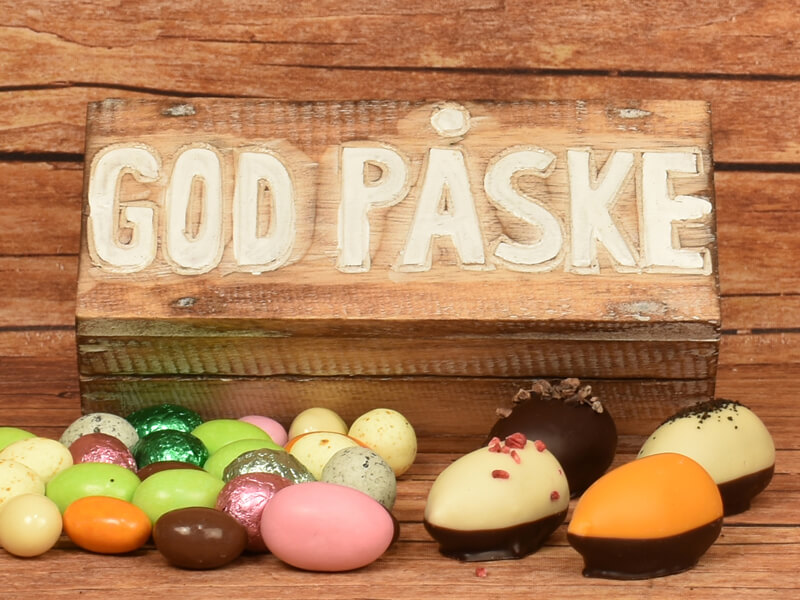 